от 02.07.2019  № 732Об утверждении Порядка предоставления субсидий из бюджета Волгограда в 2019 году социально ориентированным некоммерческим организациям Волгограда, не являющимся государственными (муниципальными) учреждениями, включая территориальное общественное самоуправление, на реализацию общественно значимых (социальных) проектов В соответствии с пунктом 2 статьи 78.1 Бюджетного кодекса Российской Федерации, постановлением Правительства Российской Федерации от 07 мая 2017 г. № 541 «Об общих требованиях к нормативным правовым актам, муниципальным правовым актам, регулирующим предоставление субсидий некоммерческим организациям, не являющимся государственными (муниципальными) учреждениями», решением Волгоградской городской Думы от 21 декабря 2018 г. № 5/113 «О бюджете Волгограда на 2019 год и на плановый период 2020 и 2021 годов», постановлением администрации Волгограда от 31 октября 2017 г. № 1700 «Об утверждении ведомственной целевой программы «Развитие социально ориентированных некоммерческих организаций и территориального общественного самоуправления в Волгограде на 2018–2020 годы», руководствуясь статьями 7, 39 Устава города-героя Волгограда, администрация Волгограда ПОСТАНОВЛЯЕТ:1. Утвердить прилагаемые:1.1. Порядок предоставления субсидий из бюджета Волгограда в 2019 году социально ориентированным некоммерческим организациям Волгограда, не являющимся государственными (муниципальными) учреждениями, включая территориальное общественное самоуправление, на реализацию общественно значимых (социальных) проектов.1.2. Положение о конкурсной комиссии по оценке общественно значимых (социальных) проектов социально ориентированных некоммерческих организаций Волгограда, не являющихся государственными (муниципальными) учреждениями, включая территориальное общественное самоуправление, в 2019 году.2. Создать конкурсную комиссию по оценке общественно значимых (социальных) проектов социально ориентированных некоммерческих организаций Волгограда, не являющихся государственными (муниципальными) учреждениями, включая территориальное общественное самоуправление, в 2019 году и утвердить ее состав.3. Настоящее постановление вступает в силу со дня его официального опубликования.Глава Волгограда 							                     В.В.ЛихачевУТВЕРЖДЕНпостановлением администрации Волгоградаот 02.07.2019  № 732ПОРЯДОКпредоставления субсидий из бюджета Волгограда в 2019 году социально ориентированным некоммерческим организациям Волгограда, не являющимся государственными (муниципальными) учреждениями, включая территориальное общественное самоуправление, на реализацию общественно значимых (социальных) проектов1. Общие положения1.1. Настоящий Порядок устанавливает цели, условия и порядок предоставления субсидий из бюджета Волгограда в 2019 году социально ориентированным некоммерческим организациям Волгограда, не являющимся государственными (муниципальными) учреждениями, включая территориальное общественное самоуправление, на реализацию общественно значимых (социальных) проектов (далее – субсидии) в соответствии с пунктом 2 статьи 78.1 Бюджетного кодекса Российской Федерации и в рамках ведомственной целевой программы «Развитие социально ориентированных некоммерческих организаций и территориального общественного самоуправления в Волгограде на 2018–2020 годы», утвержденной постановлением администрации Волгограда от 31 октября 2017 г. № 1700 «Об утверждении ведомственной целевой программы «Развитие социально ориентированных некоммерческих организаций и территориального общественного самоуправления в Волгограде на 2018–2020 годы», а также порядок проведения отбора получателей субсидий, требования к отчетности, требования к осуществлению контроля за соблюдением условий, целей и порядка предоставления субсидий и ответственности за их нарушение. 1.2. Субсидии предоставляются социально ориентированным некоммерческим организациям Волгограда, не являющимся государственными (муниципальными) учреждениями, включая территориальное общественное самоуправление (далее – СО НКО), на основании решения (протокола) конкурсной комиссии по оценке общественно значимых (социальных) проектов СО НКО в 2019 году (далее – конкурсная комиссия) по итогам проведения конкурса на получение финансовой поддержки в виде субсидий для реализации общественно значимого (социального) проекта СО НКО в 2019 году (далее – конкурс).1.3. Целью предоставления субсидий является финансовое обеспечение затрат СО НКО – победителей конкурса, в отношении которых принято решение о предоставлении им субсидий (далее – получатели субсидий), на реализацию общественно значимого (социального) проекта (далее – проект).Субсидии носят целевой характер и не могут быть использованы на цели, не предусмотренные настоящим Порядком.1.4. Субсидии предоставляются в пределах бюджетных ассигнований и лимитов бюджетных обязательств, предусмотренных администрации Волгограда в 2019 году на цели, указанные в пункте 1.3 настоящего раздела. 1.5. Администрация Волгограда – главный распорядитель бюджетных средств Волгограда является уполномоченным органом по предоставлению субсидии (далее – уполномоченный орган).1.6. Управление по координации массовых мероприятий и взаимодействию с правоохранительными органами аппарата главы Волгограда является организатором конкурса.2. Порядок проведения отбора СО НКО для получения субсидий2.1. В целях проведения отбора СО НКО организатор конкурса размещает на официальном сайте администрации Волгограда в информационно-телекоммуникационной сети Интернет объявление о проведении конкурса.Объявление о проведении конкурса размещается за пять календарных дней до начала конкурса и должно включать:срок, время и место приема заявок на участие в конкурсе;размер субсидий;контактные номера телефонов для получения консультаций. 2.2. Конкурс проводится один раз в год.2.3. Отмена проведения конкурса производится уполномоченным органом в срок не позднее дня окончания приема заявок на участие в конкурсе. Объявление об отмене проведения конкурса размещается на официальном сайте администрации Волгограда в информационно-телекоммуникационной сети Интернет.2.4. Для проведения конкурса создается конкурсная комиссия из восьми человек. Состав конкурсной комиссии утверждается постановлением администрации Волгограда.2.5. Информация о составе и порядке работы конкурсной комиссии является открытой и размещается на официальном сайте администрации Волгограда в информационно-телекоммуникационной сети Интернет. 2.6. Участниками конкурса не могут быть:государственные корпорации;государственные компании;политические партии;государственные учреждения всех типов;муниципальные учреждения всех типов;общественные объединения, не являющиеся юридическими лицами;СО НКО, в состав учредителей которых входит политическая партия;СО НКО, находящиеся в процессе реорганизации, ликвидации, либо в отношении которых имеется принятое в установленном действующим законодательством Российской Федерации порядке решение о приостановлении деятельности СО НКО;СО НКО, имеющие задолженность по уплате налогов, сборов, пеней и штрафов на момент участия в конкурсе;СО НКО, в деятельности которых выявлены факты нецелевого использования субсидий, предоставленных из бюджетов Волгограда и Волгоградской области. 2.7. Проекты, на реализацию которых предоставляются субсидии, должны быть представлены по одному из направлений конкурса:развитие дополнительного образования, научно-технического и художественного творчества, массового спорта, пропаганда здорового образа жизни, краеведческой и экологической деятельности детей и молодежи;развитие межнационального сотрудничества;охрана окружающей среды; повышение качества жизни людей пожилого возраста;создание условий для организации досуга и массового отдыха населения;деятельность в сфере патриотического, в том числе военно-патриотического, воспитания граждан Российской Федерации;благоустройство территории территориальных общественных самоуправлений в соответствии с Правилами благоустройства территории городского округа Волгоград, утвержденными решением Волгоградской городской Думы 
от 21 октября 2015 г. № 34/1091 «Об утверждении Правил благоустройства территории городского округа Волгоград».2.8. Заявленный проект должен быть реализован не позднее 20 ноября 2019 г. 2.9. Организатор конкурса:2.9.1. Обеспечивает работу конкурсной комиссии.2.9.2. Организует консультирование по вопросам подготовки заявок на участие в конкурсе.2.9.3. Размещает объявление о проведении и итогах конкурса на официальном сайте администрации Волгограда в информационно-телекоммуникационной сети Интернет. 2.9.4. Организует прием, регистрацию и передачу на рассмотрение конкурсной комиссии заявок на участие в конкурсе. 2.9.5. Осуществляет проверку заявок на участие в конкурсе, поданных 
СО НКО – претендентами на получение субсидий, на соответствие требованиям настоящего Порядка.2.9.6. Обеспечивает хранение документации, связанной с проведением конкурса. 2.9.7. На основании протокола конкурсной комиссии обеспечивает заключение с победителями конкурса соглашений о предоставлении субсидии. 2.9.8. Предоставляет членам конкурсной комиссии информацию о недобросовестном исполнении СО НКО взятых на себя обязательств по ранее заключенным с уполномоченным органом соглашений о предоставлении субсидии. 2.9.9. Осуществляет мониторинг проектов, на реализацию которых предоставляются субсидии. 2.9.10. Организует прием отчетов о реализации проекта СО НКО по форме согласно приложению 1 к настоящему Порядку с копиями первичных документов, подтверждающих целевое использование субсидии, акт об использовании субсидии по форме согласно приложению 2 к настоящему Порядку. В случае выявления нарушений получателем субсидии условий, установленных при предоставлении субсидии, а также выявления факта предоставления недостоверных сведений о соблюдении условий получения субсидии организатор конкурса уведомляет органы муниципального финансового контроля о выявленных нарушениях и фактах. 2.9.11. Осуществляет иные функции в соответствии с настоящим Порядком.2.10. Конкурсная комиссия:2.10.1. Принимает решение о дате объявления конкурса.2.10.2. Рассматривает и утверждает список заявок на участие в конкурсе, не соответствующих требованиям, установленным настоящим Порядком, и список заявок на участие в конкурсе, соответствующих требованиям, установленным настоящим Порядком.2.10.3. Осуществляет оценку заявок на участие в конкурсе.2.10.4. Утверждает список победителей конкурса.2.10.5. Осуществляет иные функции в соответствии с настоящим Порядком. 2.11. Уполномоченный орган:2.11.1. Заключает с получателями субсидий соглашения о предоставлении субсидии в соответствии с типовой формой соглашения о предоставлении из бюджета Волгограда субсидии некоммерческой организации, не являющейся государственным (муниципальным) учреждением, на финансовое обеспечение затрат в связи с производством (реализацией) товаров, выполнением работ, оказанием услуг, утвержденной приказом департамента финансов администрации Волгограда от 07 февраля 2018 г. № 24-ОД «Об утверждении типовых форм соглашений о предоставлении из бюджета Волгограда некоммерческим организациям, не являющимся государственными (муниципальными) учреждениями, субсидии в соответствии с пунктом 2 статьи 78.1 Бюджетного кодекса Российской Федерации». 2.11.2. Осуществляет контроль за соблюдением условий, целей и порядка предоставления субсидий.2.11.3. Осуществляет иные функции в соответствии с настоящим Порядком.2.12. Претенденты на получение субсидий предоставляют организатору конкурса заявки на участие в конкурсе по форме согласно приложению 3 к настоящему Порядку в сроки, указанные в объявлении о проведении конкурса.Секретарь конкурсной комиссии осуществляет прием заявок на участие в конкурсе, регистрацию их в день получения в журнале учета заявок на участие в конкурсе по форме согласно приложению 4 к настоящему Порядку.Срок приема заявок на участие в конкурсе не может быть менее 15 календарных дней.2.13. Заявки на участие в конкурсе, поступившие после указанных в объявлении о проведении конкурса даты и времени окончания приема заявок на участие в конкурсе, не допускаются к участию в конкурсе.2.14. В течение срока приема заявок на участие в конкурсе организатор конкурса осуществляет консультирование по вопросам подготовки заявок на участие в конкурсе.2.15. Одновременно с заявкой на участие в конкурсе представляются следующие документы:2.15.1. Копия устава претендента на получение субсидии, а также все изменения и дополнения к нему, заверенные подписью руководителя претендента на получение субсидии и печатью (при наличии).2.15.2. Копия свидетельства о государственной регистрации, заверенная печатью (при наличии) претендента на получение субсидии и подписью руководителя претендента на получение субсидии.2.15.3. Копия свидетельства о постановке на учет в налоговом органе, заверенная печатью (при наличии) претендента на получение субсидии и подписью руководителя претендента на получение субсидии.2.15.4. Выписка из Единого государственного реестра юридических лиц, полученная не ранее чем за 30 дней до дня подачи заявки на участие в конкурсе.2.15.5. Справка об отсутствии у претендента на получение субсидии процедур реорганизации, ликвидации, банкротства в соответствии с действующим законодательством Российской Федерации, подписанная руководителем претендента на получение субсидии.2.15.6. Справка (код по КНД 1120101) территориального органа Федеральной налоговой службы, подписанная ее руководителем (иным уполномоченным лицом), об исполнении претендентом на получение субсидии (плательщиком сбора, плательщиком страховых взносов, налоговым агентом) обязанности по уплате налогов, сборов, страховых взносов, пеней, штрафов, процентов по состоянию на первое число месяца, предшествующего месяцу, в котором планируется заключение соглашения о предоставлении субсидии, подтверждающая отсутствие у претендента на получение субсидии задолженности по уплате налогов, сборов, страховых взносов, пеней, штрафов, процентов в бюджеты бюджетной системы Российской Федерации (за исключением задолженности, по которой оформлены в установленном порядке соглашения о реструктуризации, соблюдаются графики погашения задолженности и своевременно осуществляются текущие платежи).2.15.7. Справка, подтверждающая отсутствие у претендента на получение субсидии на первое число месяца, предшествующего месяцу, в котором планируется заключение соглашения о предоставлении субсидии, просроченной задолженности по возврату в бюджет Волгограда субсидий, бюджетных инвестиций, предоставленных в том числе в соответствии с иными правовыми актами, 
и иной просроченной задолженности перед бюджетом Волгограда, подписанная руководителем.2.15.8. Описание проекта СО НКО по форме согласно приложению 5 к настоящему Порядку.2.15.9. Смета расходов на реализацию проекта СО НКО по форме согласно приложению 6 к настоящему Порядку. Заявка на участие в конкурсе, описание проекта СО НКО, смета расходов на реализацию проекта СО НКО представляются на бумажном носителе и в форме электронного документа (в формате word).2.16. В смету расходов на реализацию проекта СО НКО в объеме не более 10% от суммы полученной субсидии могут быть включены расходы на оплату услуг по ведению банковского счета, бухгалтера и сдачи отчетности.При реализации проекта предусматривается допустимость изменения стоимости товаров, услуг и видов работ, указанных в смете расходов на реализацию проекта СО НКО, приложенной к соглашению о предоставлении субсидии, в объеме не более 25% по каждой статье расходов.2.17. Заявка на участие в конкурсе может быть изменена или отозвана претендентом на получение субсидии до установленного дня и времени окончания приема заявок на участие в конкурсе по письменному заявлению, подписанному руководителем СО НКО либо уполномоченным лицом. Отозванные заявки на участие в конкурсе не учитываются при определении общего количества представленных заявок на участие в конкурсе.2.18. Участники конкурса несут ответственность за достоверность представляемых ими сведений. Документы для участия в конкурсе, поданные не в полном объеме, не подлежат рассмотрению.2.19. Организатор конкурса в срок не позднее пяти рабочих дней со дня окончания срока приема заявок на участие в конкурсе:рассматривает заявки на участие в конкурсе на соответствие требованиям комплектности, содержания, форм и сроков представления, а также соответствие претендента на получение субсидии требованиям, указанным в пункте 3.2 раздела 3 настоящего Порядка;оформляет заключения о соответствии (несоответствии) заявки на участие в конкурсе требованиям комплектности, содержания, форм и сроков представления, а также соответствии (несоответствии) претендента на получение субсидии требованиям, указанным в пункте 3.1 раздела 3 настоящего Порядка;передает на рассмотрение и утверждение конкурсной комиссии список заявок на участие в конкурсе, не соответствующих требованиям, установленным настоящим Порядком, с указанием причин, послуживших основанием для включения в данный список, а также список заявок на участие в конкурсе, соответствующих требованиям, установленным настоящим Порядком, с приложением заключений, указанных в абзаце третьем настоящего пункта.2.20. Основаниями для отказа в предоставлении субсидий являются:несоответствие претендента на получение субсидии требованиям, установленным настоящим Порядком;несоответствие документов требованиям, установленным настоящим Порядком;непредставление, представление неполного комплекта документов, наличие в документах недостоверных сведений, исправлений, дописок, подчисток, технических ошибок или нарушение сроков их представления.Под техническими ошибками в настоящем Порядке признаются описки, опечатки, арифметические ошибки, приведшие к несоответствию сведений, которые были внесены в документы.2.21. Каждая заявка на участие в конкурсе, соответствующая требованиям, установленным настоящим Порядком, направляется организатором конкурса на рассмотрение членам конкурсной комиссии в срок не позднее окончания рабочего дня, следующего за днем утверждения списка заявок на участие в конкурсе, допущенных к участию в конкурсе.2.22. Заявка на участие в конкурсе и приложенные к ней документы не возвращаются.2.23. Конкурс будет считаться состоявшимся при любом количестве поданных заявок (от одной и более).2.24. Оценка проектов производится по следующим критериям:2.24.1. Критерии значимости и актуальности проекта для Волгограда:значимость, актуальность проекта для Волгограда;реалистичность и достижимость конкретных целей и задач проекта, направленных на разрешение той или иной социально-экономической проблемы;логичность и последовательность мероприятий проекта.2.24.2. Критерии экономической эффективности проекта:соотношение планируемых расходов на реализацию проекта и его ожидаемых результатов;реалистичность и обоснованность расходов на реализацию проекта;количество благополучателей проекта по итогам реализации проекта;количество добровольцев, которых планируется привлечь к реализации проекта.2.24.3. Критерии профессиональной компетенции СО НКО-заявителя:наличие раннего опыта реализации проектов;наличие партнерских отношений с органами государственной власти, органами местного самоуправления, коммерческими и некоммерческими организациями, средствами массовой информации;наличие информации о деятельности СО НКО-заявителя в информационно-телекоммуникационной сети Интернет, средствах массовой информации.2.25. Оценка проектов производится по критериям, указанным в пункте 2.24 настоящего раздела, по 5-балльной шкале от 1 до 5 баллов:1 балл – проект полностью не соответствует критерию или данный критерий в проекте отсутствует;2 балла – проект в незначительной части соответствует критерию;3 балла – проект в средней степени соответствует критерию;4 балла – проект в значительной степени соответствует критерию;5 баллов – проект полностью соответствует критерию.2.26. На заседании конкурсной комиссии каждый член конкурсной комиссии озвучивает балл, выставленный для каждого проекта, и вносит его в оценочную ведомость проекта.2.27. Баллы, выставленные членами конкурсной комиссии для каждого проекта, суммируются, определяется средний балл.2.28. Средний балл для каждого проекта утверждается голосованием и заносится в протокол конкурсной комиссии.2.29. Решение о СО НКО – победителях конкурса принимается по результатам средних баллов, выставленных для проектов.2.30. Победителями конкурса признаются претенденты на получение субсидий, имеющие более высокий рейтинговый номер (наименьший порядковый номер) в рейтинговом списке, в пределах объемов и размеров субсидий, определенных в соответствии с пунктом 3.1 раздела 3 настоящего Порядка.2.31. В случае если нескольким заявкам на участие в конкурсе присвоены равные итоговые средние баллы, более высокий рейтинговый номер (наименьший порядковый номер) в рейтинговом списке присваивается претенденту на получение субсидий, заявка на участие в конкурсе которого подана в более раннюю дату, а при совпадении дат – в более раннее время.2.32. Итоги конкурса на получение финансового обеспечения в виде субсидий подводятся не позднее 25 календарных дней со дня истечения срока приема заявок на участие в конкурсе, оформляются протоколом заседания конкурсной комиссии и размещаются на официальном сайте администрации Волгограда в информационно-телекоммуникационной сети Интернет в течение пяти рабочих дней со дня подписания протокола заседания конкурсной комиссии.2.33. Протокол заседания конкурсной комиссии, в котором содержится список победителей конкурса с указанием размера субсидий для каждого победителя конкурса, является основанием для заключения с победителями конкурса соглашений о предоставлении субсидии.3. Условия и порядок предоставления субсидий3.1. Субсидии предоставляются не более чем четырем СО НКО, набравшим наибольшее количество баллов. Размер субсидии составляет 50 тыс. рублей за один проект. 3.2. Субсидии предоставляются СО НКО при условии, если на первое число месяца, в котором планируется подача заявки на участие в конкурсе:СО НКО не находится в процессе реорганизации, ликвидации, банкротства;у СО НКО имеется государственная регистрация или постановка на учет в налоговом органе на территории Волгограда;у СО НКО отсутствует неисполненная обязанность по уплате налогов, сборов, страховых взносов, пеней, штрафов, процентов, подлежащих уплате в соответствии с законодательством Российской Федерации о налогах и сборах;у СО НКО отсутствует просроченная задолженность по возврату в бюджет Волгограда субсидий, бюджетных инвестиций и иная просроченная задолженность перед бюджетом Волгограда. 3.3. Средства субсидий не могут быть использованы: на осуществление предпринимательской деятельности и оказание помощи коммерческим организациям;на осуществление деятельности, напрямую не связанной с реализацией проекта;на оплату коммунальных услуг, услуг телефонной связи, сотовой связи;на поддержку политических партий и избирательных кампаний;на проведение митингов, демонстраций, пикетирований, собраний, шествий;на приобретение продуктов питания, организацию кофе-брейков;на уплату штрафов;на приобретение иностранной валюты, за исключением операций, установленных частью 3 статьи 78.1 Бюджетного кодекса Российской Федерации;на реализацию мероприятий, предполагающих извлечение прибыли.3.4. Обязательным условием, включаемым в соглашение о предоставлении субсидии, является согласие соответственно получателя субсидии и лиц, являющихся поставщиками (подрядчиками, исполнителями) по договорам, заключенным в целях исполнения обязательств по соглашению о предоставлении субсидии, на осуществление уполномоченным органом и органом муниципального финансового контроля проверок соблюдения ими условий, целей и порядка предоставления субсидии.3.5. В течение 30 рабочих дней со дня подписания протокола заседания конкурсной комиссии уполномоченный орган заключает с получателями субсидий соглашение о предоставлении субсидии. Получатели субсидий обязаны подписать соглашение о предоставлении субсидии не позднее указанного срока.В случае, если в течение указанного срока соглашение о предоставлении субсидии не заключено по вине получателя субсидии, то он теряет право на ее получение и организатор конкурса уведомляет конкурсную комиссию о том, что право на получение субсидии переходит к претенденту на получение субсидии, занявшему последующую позицию в рейтинговом списке, утвержденном протоколом конкурсной комиссии.3.6. Банковские реквизиты и расчетный счет, на который перечисляется субсидия, указываются получателем субсидии при заключении соглашения о предоставлении субсидии и изменяются при условии заключения дополнительного соглашения. 3.7. Субсидия перечисляется на расчетный счет получателя субсидии, указанный в соглашении о предоставлении субсидии, не позднее 06 сентября 2019 г. 3.8. Оплата денежных обязательств уполномоченного органа по соглашениям о предоставлении субсидии производится в пределах принятых к учету бюджетных и денежных обязательств. Учет бюджетных и денежных обязательств осуществляется в порядке, установленном департаментом финансов администрации Волгограда (далее – департамент финансов). Документом, подтверждающим денежные обязательства уполномоченного органа, является протокол заседания конкурсной комиссии.3.9. Для оплаты денежных обязательств уполномоченный орган в течение 10 рабочих дней после подписания обеими сторонами соглашений о предоставлении субсидии формирует заявки на оплату расходов и направляет их в департамент финансов для санкционирования в порядке, установленном департаментом финансов, и дальнейшей оплаты. 3.10. Для обеспечения оплаты денежных обязательств уполномоченный орган представляет в департамент финансов распорядительные заявки, сформированные в порядке, установленном департаментом финансов.3.11. В случае неиспользования всей суммы субсидии до 20 ноября 2019 г. получатель субсидии обязан возвратить неиспользованный остаток субсидии в бюджет Волгограда до 25 ноября 2019 г.4. Требования к отчетностиПолучатель субсидии обязан до 27 ноября 2019 г. представить организатору конкурса отчет о реализации проекта СО НКО, составленный по форме согласно приложению 1 к настоящему Порядку, и акт об использовании субсидии, составленный по форме согласно приложению 2 к настоящему Порядку, подписанный до 27 ноября 2019 г. руководителем или иным уполномоченным лицом получателя субсидии и до 05 декабря 2019 г. уполномоченным лицом уполномоченного органа. Первичные документы, подтверждающие целевое использование субсидии, хранятся у получателя субсидии. 5. Требования к контролю за соблюдением условий, целей и порядкапредоставления субсидий и ответственности за их нарушение5.1. Проверка соблюдения условий, целей и порядка предоставления субсидий осуществляется уполномоченным органом в лице организатора конкурса и органами муниципального финансового контроля Волгограда.5.2. Если при приеме и проверке отчетов о реализации проекта СО НКО по форме согласно приложению 1 к настоящему Порядку с копиями первичных документов, подтверждающих целевое использование субсидии, актов об использовании субсидии по форме согласно приложению 2 к настоящему Порядку выявляется нарушение получателем субсидии условий, установленных при предоставлении субсидии, а также выявляется факт предоставления недостоверных сведений о соблюдении условий получения субсидии, организатор конкурса уведомляет об этом руководителя аппарата главы Волгограда с целью обращения в органы муниципального финансового контроля. 5.3. В случае нарушения получателем субсидии условий, установленных при предоставлении субсидии, а также выявления факта предоставления недостоверных сведений о соблюдении условий получения субсидии, выявленного по фактам проверок, проведенных органом муниципального финансового контроля, получатель субсидии производит возврат в бюджет Волгограда субсидии в сумме, установленной по акту проверки, в течение 10 рабочих дней с даты получения письменного требования уполномоченного органа.Возврат необоснованно полученной субсидии в бюджет Волгограда осуществляется на основании оформленных получателем субсидии платежных документов.5.4. В случае неисполнения получателем субсидии обязательств по возврату субсидии в бюджет Волгограда в срок, установленный в пункте 5.3 настоящего раздела, взыскание денежных средств осуществляется в судебном порядке.Если возврат субсидии осуществляется получателем субсидии в текущем финансовом году, перечисление денежных средств осуществляется на лицевой счет администрации Волгограда, открытый в департаменте финансов.В случае осуществления возврата субсидии по истечении финансового года, в котором была предоставлена субсидия, данные средства подлежат перечислению в доход бюджета Волгограда. 5.5. Текущий контроль за использованием субсидий получателями субсидий осуществляется в ходе реализации проектов или их определенного этапа в форме посещения представителем организатора конкурса победителей конкурса, участия в проводимых ими мероприятиях, а также в форме запроса документов, подтверждающих расходы победителей конкурса на реализацию проектов.5.6. За нарушение условий предоставления субсидии получатель субсидии несет административную ответственность, установленную статьей 15.15.5 Кодекса Российской Федерации об административных правонарушениях.Управление по координации массовых мероприятий и взаимодействию с правоохранительными органами аппарата главы ВолгоградаПриложение 1к Порядку предоставления субсидий из бюджета Волгограда в 2019 году социально ориентированным некоммерческим организациям Волгограда, не являющимся государственными (муниципальными) учреждениями, включая территориальное общественное самоуправление, на реализацию общественно значимых (социальных) проектов, утвержденному постановлением администрации Волгоградаот 02.07.2019  № 732      ФормаОТЧЕТ о реализации общественно значимого (социального) проекта социально 
ориентированной некоммерческой организации Волгограда, не являющейся государственным (муниципальным) учреждением, включая территориальное общественное самоуправление (далее – проект)1. Описание реализации проекта в соответствии с целями и задачами. 2. Цветные фотографии процесса реализации проекта и выполненного проекта: файлы в формате JPEG, JPG, PNG с разрешением каждого снимка не менее 950 x 594 пикселей (четкость изображения – фотография не должна быть размытой). 3. Произведенные затраты в рамках реализации проекта:Приложение: на ___ л. в 1 экз. (копии первичных документов)Руководитель социально ориентиро-ванной некоммерческой организации       ______________       _________________                                                                                              (подпись)                          (инициалы, фамилия)«___» ____________ 20__ г.Управление по координации массовых мероприятий и взаимодействию с правоохранительными органами аппарата главы ВолгоградаПриложение 2к Порядку предоставления субсидий из бюджета Волгограда в 2019 году социально ориентированным некоммерческим организациям Волгограда, не являющимся государственными (муниципальными) учреждениями, включая территориальное общественное самоуправление, на реализацию общественно значимых (социальных) проектов, утвержденному постановлением администрации Волгоградаот 02.07.2019  № 732      ФормаАКТоб использовании субсидии, предоставленной из бюджета Волгограда 
в 2019 году социально ориентированной некоммерческой организации 
Волгограда, не являющейся государственным (муниципальным) учреждением, включая территориальное общественное самоуправление, на реализацию 
общественно значимого (социального) проекта от «___» _____________ 20___г.Администрация Волгограда в лице __________________________________                                                                                                       (должность, Ф.И.О.)____________________________________________________________________,действующего на основании ___________________________________________,с одной стороны и ____________________________________________________                                (наименование социально ориентированной некоммерческой организации ____________________________________________________________________(территориального общественного самоуправления) Волгограда)в лице ______________________________________________________________,                                                                     (должность, Ф.И.О.)действующего на основании ___________________________________________,с другой стороны, совместно именуемые Стороны, составили настоящий акт о выполненных обязательствах в соответствии с условиями соглашения о предоставлении социально ориентированной некоммерческой организации Волгограда, не являющейся государственным (муниципальным) учреждением, включая территориальное общественное самоуправление (далее – СО НКО), субсидии из бюджета Волгограда на реализацию общественно значимого (социального) проекта от «___» _______________20___г. № _____.Средства в сумме __________________________________________ рублей,                                                                                   (сумма прописью)							                Продолжение приложения 2полученные от администрации Волгограда, направлены на реализацию проекта СО НКО ____________________________________________________________.                                                                                (наименование проекта)Первичные документы, подтверждающие целевое использование субсидии, находятся в СО НКО __________________________________________________.                                                                                        (наименование СО НКО)Перечень копий первичных документов, подтверждающих целевое использование субсидии:1. ____________________________________________________________.2. ____________________________________________________________.Стороны выполнили свои обязательства на сумму ___________________ и претензий друг к другу не имеют. Юридические адреса, банковские реквизиты, подписи и печати Сторон:Управление по координации массовых мероприятий и взаимодействию с правоохранительными органами аппарата главы ВолгоградаПриложение 3к Порядку предоставления субсидий из бюджета Волгограда в 2019 году социально ориентированным некоммерческим организациям Волгограда, не являющимся государственными (муниципальными) учреждениями, включая территориальное общественное самоуправление, на реализацию общественно значимых (социальных) проектов, утвержденному постановлением администрации Волгоградаот 02.07.2019  № 732      ФормаЗАЯВКАна участие в конкурсе на получение финансовой поддержки 
в виде субсидий для реализации общественно значимого (социального) 
проекта социально ориентированной некоммерческой организации Волгограда, не являющейся государственным (муниципальным) учреждением, включая 
территориальное общественное самоуправление, в 2019 годуСоциально ориентированная некоммерческая организация Волгограда, не являющаяся государственным (муниципальным) учреждением, включая территориальное общественное самоуправление (далее – СО НКО) _____________________________________________________________________(наименование СО НКО согласно свидетельству о государственной регистрации в качестве юридического лица)заявляет об участии в конкурсе на получение финансовой поддержки в виде субсидий для реализации общественно значимого (социального) проекта (далее – проект) СО НКО в 2019 году. Наименование направления конкурса ______________________________.Наименование проекта _______________________________________________________________________________________________________________.Краткое описание проекта ________________________________________________________________________________________________________________________________________________________________________________.Дата государственной регистрации СО НКО в качестве юридического лица ____________________________________________________________________.ОГРН СО НКО __________________________________________________.ИНН СО НКО __________________________________________________.КПП СО НКО __________________________________________________.Юридический адрес СО НКО _____________________________________.									    Продолжение приложения 3Банковские реквизиты СО НКО:наименование банка, в котором открыт расчетный счет ____________________________________________________________________________________,номер корреспондентского счета банка _____________________________,БИК банка _____________________________________________________,номер расчетного счета СО НКО ___________________________________.	Руководитель СО НКО ___________________________________________                                                                                     (фамилия, имя, отчество (при наличии), серия, ____________________________________________________________________номер, дата и место выдачи документа, удостоверяющего личность, сведения о месте____________________________________________________________________регистрации по месту жительства, телефон)Руководитель СО НКО      ________________          __________________________                                                                             (подпись)                                             (инициалы, фамилия)«___» _____________ 20__ г.                                м.п.Управление по координации массовых мероприятий и взаимодействию с правоохранительными органами аппарата главы ВолгоградаПриложение 4к Порядку предоставления субсидий из бюджета Волгограда в 2019 году социально ориентированным некоммерческим организациям Волгограда, не являющимся государственными (муниципальными) учреждениями, включая территориальное общественное самоуправление, на реализацию общественно значимых (социальных) проектов, утвержденному постановлением администрации Волгоградаот 02.07.2019  № 732      ФормаЖУРНАЛучета заявок на участие в конкурсе на получение финансовой 
поддержки в виде субсидий для реализации общественно значимого 
(социального) проекта социально ориентированной некоммерческой 
организации Волгограда, не являющейся государственным 
(муниципальным) учреждением, включая территориальное 
общественное самоуправление, в 2019 годуСекретарь конкурсной комиссии по оценке общественно значимых (социальных) проектов социально ориентированных некоммерческих организаций Волгограда, не являющихся государственными (муниципальными) учреждениями, включая территориальное общественное самоуправление, в 2019 году            ____________      __________                                                                                                                                 (подпись)                           (Ф.И.О.)«___» _____________ 20__ г.Управление по координации массовых мероприятий и взаимодействию с правоохранительными органами аппарата главы ВолгоградаПриложение 5к Порядку предоставления субсидий из бюджета Волгограда в 2019 году социально ориентированным некоммерческим организациям Волгограда, не являющимся государственными (муниципальными) учреждениями, включая территориальное общественное самоуправление, на реализацию общественно значимых (социальных) проектов, утвержденному постановлением администрации Волгоградаот 02.07.2019  № 732      ФормаОПИСАНИЕ общественно значимого (социального) проекта социально 
ориентированной некоммерческой организации Волгограда, 
не являющейся государственным (муниципальным) учреждением, включая 
территориальное общественное самоуправление1. Описание социально ориентированной некоммерческой организации Волгограда, не являющейся государственным (муниципальным) учреждением, включая территориальное общественное самоуправление (далее – СО НКО). Краткое описание истории, целей, задач и основной деятельности СО НКО, планы и перспективы на 2019–2020 годы (не более 1 страницы).2. Описание проблемной ситуации, которой посвящен общественно значимый (социальный) проект (далее – проект), необходимость его реализации (решение или снижение остроты ситуации) (не более 1,5 страницы).3. Цели и задачи проекта (не более 0,5 страницы).4. Механизм реализации проекта (раздел представляет описание этапов реализации проекта (подготовительный, основной, заключительный) и план-график мероприятий с указанием перечня мероприятий, запланированных для реализации проекта, сроков проведения указанных мероприятий, фамилии, имени, отчества исполнителей мероприятий).5. Ожидаемые результаты проекта (описание количественных и качественных показателей, получение которых планируется в ходе реализации проекта (не более 1 страницы).Руководитель СО НКО          _________________            _______________________                                                                                 (подпись)                                               (инициалы, фамилия)«___» __________ 20__ г.Управление по координации массовых мероприятий и взаимодействию с правоохранительными органами аппарата главы ВолгоградаПриложение 6к Порядку предоставления субсидий из бюджета Волгограда в 2019 году социально ориентированным некоммерческим организациям Волгограда, не являющимся государственными (муниципальными) учреждениями, включая территориальное общественное самоуправление, на реализацию общественно значимых (социальных) проектов, утвержденному постановлением администрации Волгоградаот 02.07.2019  № 732      ФормаСМЕТА РАСХОДОВ на реализацию общественно значимого (социального) проекта социально 
ориентированной некоммерческой организации Волгограда, не являющейся государственным (муниципальным) учреждением, включая территориальное общественное самоуправление____________________________________________________________________(наименование общественно значимого (социального) проекта)____________________________________________________________________(наименование социально ориентированной некоммерческой организации Волгограда, не являющейся государственным (муниципальным) учреждением, включая территориальное общественное самоуправление) (далее – СО НКО)Полная стоимость проекта: ___________________________________ рублей.                                                                                                        (цифрами и прописью)Запрашиваемые средства: ____________________________________ рублей.                                                                                                        (цифрами и прописью)Имеющиеся средства (при наличии): ___________________________ рублей.                                                                                                        (цифрами и прописью)Руководитель СО НКО    ________________         ________________                                                               (подпись)                                 (инициалы, фамилия)«___» ___________ 20__ г.Управление по координации массовых мероприятий и взаимодействию с правоохранительными органами аппарата главы ВолгоградаУТВЕРЖДЕНОпостановлением администрации Волгоградаот 02.07.2019  № 732ПОЛОЖЕНИЕо конкурсной комиссии по оценке общественно значимых (социальных) 
проектов социально ориентированных некоммерческих организаций Волгограда, не являющихся государственными (муниципальными) учреждениями, включая территориальное общественное самоуправление, в 2019 году1. Общие положения1.1. Настоящее Положение определяет порядок работы конкурсной комиссии по оценке общественно значимых (социальных) проектов социально ориентированных некоммерческих организаций Волгограда, не являющихся государственными (муниципальными) учреждениями, включая территориальное общественное самоуправление, в 2019 году (далее – конкурсная комиссия).1.2. Конкурсная комиссия в своей деятельности руководствуется Конституцией Российской Федерации, федеральными законами, указами и распоряжениями Президента Российской Федерации, постановлениями и распоряжениями Правительства Российской Федерации, правовыми актами Волгоградской области, муниципальными правовыми актами Волгограда, настоящим Положением.2. Состав конкурсной комиссии2.1. Состав конкурсной комиссии формируется из представителей администрации Волгограда, Общественной палаты Волгограда.2.2. Конкурсная комиссия является коллегиальным органом. В ее состав входят председатель, заместитель председателя, секретарь и члены конкурсной комиссии.2.3. Председатель конкурсной комиссии осуществляет общее руководство деятельностью конкурсной комиссии и распределяет обязанности между заместителем, секретарем и членами конкурсной комиссии.2.4. Заместитель председателя конкурсной комиссии выполняет функции председателя конкурсной комиссии в его отсутствие.2.5. Секретарь конкурсной комиссии оповещает членов конкурсной комиссии о времени и месте заседания конкурсной комиссии, ведет протоколы заседаний конкурсной комиссии.3. Организация деятельности конкурсной комиссии3.1. Члены конкурсной комиссии работают на общественных началах и принимают личное участие в ее работе.3.2. Формой работы конкурсной комиссии является ее заседание.3.3. Заседание конкурсной комиссии считается правомочным, если на нем присутствует более половины от общего состава конкурсной комиссии.3.4. Каждый член конкурсной комиссии обладает одним голосом. Член конкурсной комиссии не вправе передавать право голоса другому лицу.3.5. Решения конкурсной комиссии принимаются открытым голосованием и считаются принятыми при положительном голосовании большинства от состава конкурсной комиссии, присутствующего на заседании.3.6. Решения конкурсной комиссии в течение пяти рабочих дней со дня проведения заседания конкурсной комиссии оформляются протоколом, который в течение пяти рабочих дней подписывает председатель конкурсной комиссии и секретарь конкурсной комиссии.3.7. Конкурсная комиссия осуществляет отбор заявок на участие в конкурсе на получение финансовой поддержки в виде субсидий для реализации общественно значимого (социального) проекта социально ориентированной некоммерческой организации Волгограда, не являющейся государственным (муниципальным) учреждением, включая территориальное общественное самоуправление, в 2019 году (далее – заявка на участие в конкурсе).3.8. Проверка и оценка заявок на участие в конкурсе осуществляется конкурсной комиссией в течение 25 календарных дней с даты окончания приема заявок на участие в конкурсе по установленным критериям оценки.3.9. Член конкурсной комиссии вправе знакомиться с документами заявок на участие в конкурсе.3.10. Член конкурсной комиссии вправе в любое время заявить о выходе из состава конкурсной комиссии, подав соответствующее заявление в письменной форме председателю конкурсной комиссии.3.11. Член конкурсной комиссии в случае несогласия с решением конкурсной комиссии имеет право письменно выразить особое мнение, которое приобщается к протоколу заседания конкурсной комиссии.Управление по координации массовых мероприятий и взаимодействию с правоохранительными органами аппарата главы ВолгоградаУТВЕРЖДЕНпостановлением администрации Волгоградаот 02.07.2019  № 732Составконкурсной комиссии по оценке общественно значимых (социальных) проектов социально ориентированных некоммерческих организаций Волгограда, не являющихся государственными (муниципальными) учреждениями, включая территориальное общественное самоуправление, в 2019 году (далее – конкурсная комиссия)члены конкурсной комиссии:Управление по координации массовых мероприятий и взаимодействию с правоохранительными органами аппарата главы Волгограда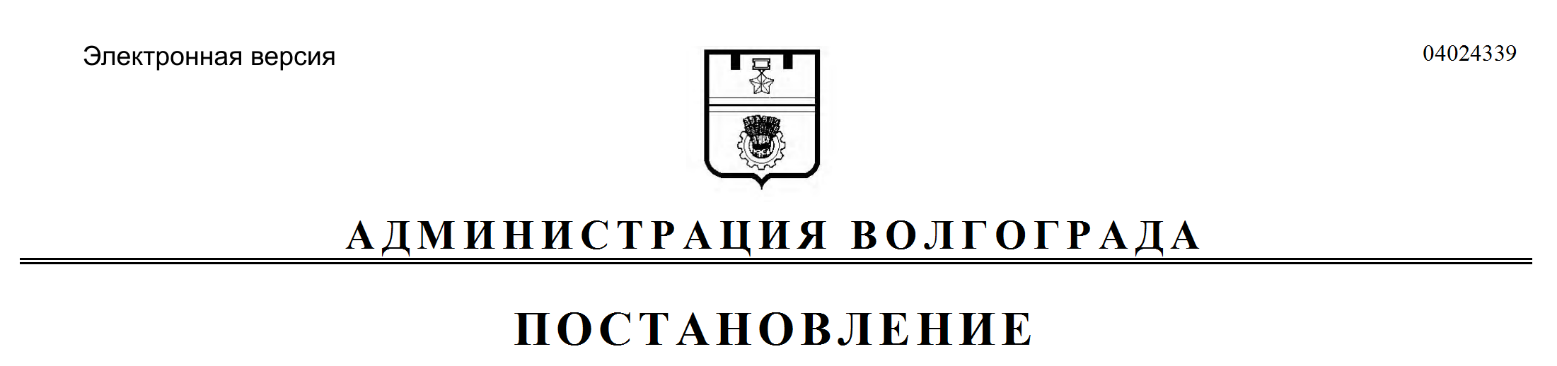 № п/пНаименование видов работ, затрат согласно смете расходов на реализацию проектаПлановый объем затрат всего (по видам работ, затрат согласно смете расходов на реализацию проекта) (руб.)Фактический объем затрат всего (по видам работ, затрат согласно смете расходов на реализацию проекта) 
(руб.)Номер, дата, наименование платежного документаСумма (руб.)Примечание (указывается перечень всех документов, относящихся к платежному документу)1234567Продолжение приложения 1Продолжение приложения 1Продолжение приложения 1Продолжение приложения 1Продолжение приложения 1Продолжение приложения 1Продолжение приложения 112345671.2.Итого по отчетуИтого по отчетуадминистрация Волгограда:____________________________________________________________________________________________________________________________________________________________________________________                          М.П.СО НКО:____________________________________________________________________________________________________________________________________________________________________________________                           М.П.№п/пНаименование социально ориентированной некоммерческой организацииНаименование общественно значимого (социального) проектаНаправление реализации общественно значимого (социального) проектаДата и время подачи заявки на участие в конкурсе123451.№п/пНаименование видов работ, затратЗапрашиваемые 
средства (руб.)Имеющиеся средства (при наличии) (руб.)12341.Всего расходов по проектуВсего расходов по проектуАлтуховЕвгений Анатольевич– руководитель аппарата главы Волгограда, председатель конкурсной комиссии,ВоробьеваВалерия Вячеславовна– начальник управления по координации массовых мероприятий и взаимодействию с правоохранительными органами аппарата главы Волгограда, заместитель председателя конкурсной комиссии,Хмырова Елена Александровна– консультант отдела общественных связей управления по координации массовых мероприятий и взаимодействию с правоохранительными органами аппарата главы Волгограда, секретарь конкурсной комиссии,Князев Евгений Вячеславович– председатель Общественной палаты Волгограда (по согласованию),МикшисЮлия Александровна– главный специалист отдела благоустройства, экологического контроля, природопользования и организации ритуальных услуг департамента городского хозяйства администрации Волгограда,МорозоваНаталья Викторовна– начальник отдела общественных связей управления по координации массовых мероприятий и взаимодействию с правоохранительными органами аппарата главы Волгограда,Терлецкая Татьяна Юрьевна– начальник отдела по работе с молодежью и содействию развития туризма комитета молодежной политики и туризма администрации Волгограда, Шелепова Наталия Васильевна– заместитель начальника отдела культуры, художественного образования и взаимодействия с национальными объединениями комитета по культуре администрации Волгограда.